Thank you for choosing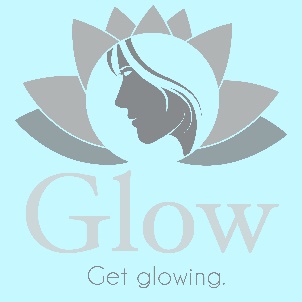 2597 Schoenersville Rd. 301A & B			               		           610-866-6663Bethlehem, PA 18017           	   		                             www.bethlehemsmiles.comContact InformationName___________________________________________________________________________________________________Date of Birth_____________________________________________________________________________________________Address__________________________________________________________________________________________________________________________________________________________________________________________________________Home Phone____________________________________________________________________________________________Cell Phone______________________________________________________________________________________________Email___________________________________________________________________________________________________Preferred method of contact (circle one)    home phone     cell phone      emailWho may we thank for referring you? ____________________________________________________________________When was your last BOTULINUM TOXIN A treatment? ______________________________________________________What area(s) was treated? ______________________________________________________________________________Where was it done? _____________________________________________________________________________________Have you ever had any allergic or adverse reactions to previous BOTULINUM TOXIN A treatments? YES / NOIf yes, please explain____________________________________________________________________________________When was your last FILLER treatment? ___________________________________________________________________What area(s) was treated? _____________________________________________________________________________Where was it done?____________________________________________________________________________________Are you pregnant or nursing?     YES / NOHave you ever had any allergic or adverse reactions to previous FILLER treatments?    YES / NOIf yes, please explain___________________________________________________________________________________Please list medications you are currently taking. ________________________________________________________________________________________________________________________________________________________________Please list allergies you may have. _____________________________________________________________________________________________________________________________________________________________________________Please list any medical problems you may have_________________________________________________________All payments are expected at time of treatment. Forms of acceptable payment include cash, check, VISA, and MASTERCARD.I certify that the above information is true and correct to the best of my knowledge.Signature						                                                                        Date